T.CKINIK KAYMAKAMLIĞI 80.YIL POYRACIK İLKOKULU MÜDÜRLÜĞÜ2019-2023 STRATEJİK PLANI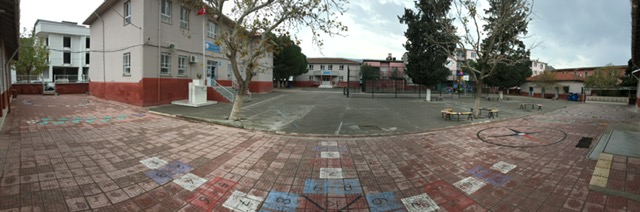 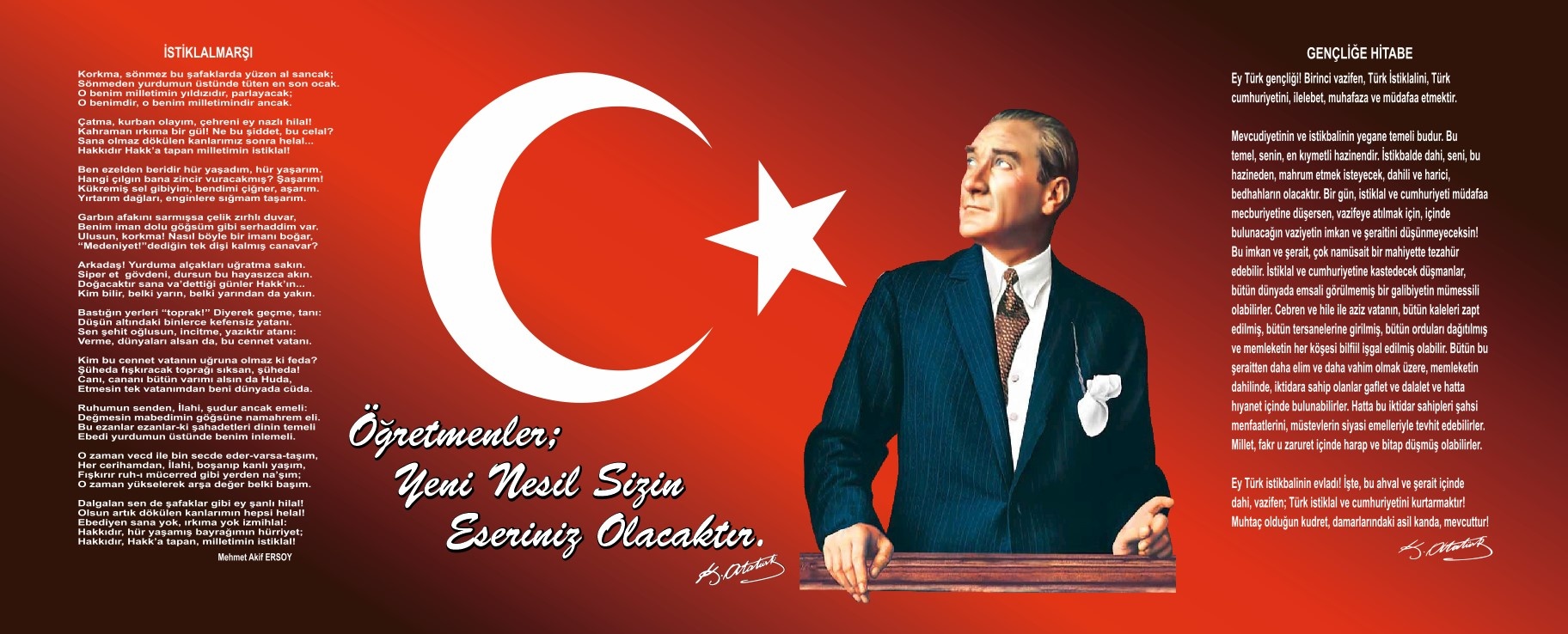 SUNUŞÇağımız dünyasında her alanda yaşanan hızlı gelişmelere paralel olarak eğitimin amaçlarında, yöntemlerinde ve işlevlerinde de değişimin olması vazgeçilmez, ertelenmez ve kaçınılmaz bir zorunluluk haline gelmiştir. Eğitimin her safhasında sürekli gelişime açık, nitelikli insan yetiştirme hedefine ulaşılabilmesi; belli bir planlamayı gerektirmektedir. Milli Eğitim Bakanlığı birimlerinin hazırlamış olduğu stratejik planlama ile izlenebilir, ölçülebilir ve geliştirilebilir çalışmaların uygulamaya konulması daha da mümkün hale gelecektir. Eğitim sisteminde planlı şekilde gerçekleştirilecek atılımlar; ülke bazında planlı bir gelişmenin ve başarmanın da yolunu açacaktır. Eğitim ve öğretim alanında mevcut değerlerimizin bilgisel kazanımlarla kaynaştırılması; ülkemizin ekonomik, sosyal, kültürel yönlerden gelişimine önemli ölçüde katkı sağlayacağı inancını taşımaktayız. Stratejik planlama, kamu kurumlarının varlığını daha etkili bir biçimde sürdürebilmesi ve kamu yönetiminin daha etkin, verimli, değişim ve yeniliklere açık bir yapıya kavuşturulabilmesi için temel bir araç niteliği taşımaktadır. Bu anlamda, 2019-2023 dönemi stratejik planının; belirlenmiş aksaklıkların çözüme kavuşturulmasını ve çağdaş eğitim ve öğretim uygulamalarının bilimsel yönleriyle başarıyla yürütülmesini sağlayacağı inancını taşımaktayız. Bu çalışmayı planlı kalkınmanın bir gereği olarak görüyor; planın hazırlanmasında emeği geçen tüm paydaşlara teşekkür ediyor, İlçemiz, İlimiz ve Ülkemiz eğitim sistemine hayırlı olmasını diliyorum.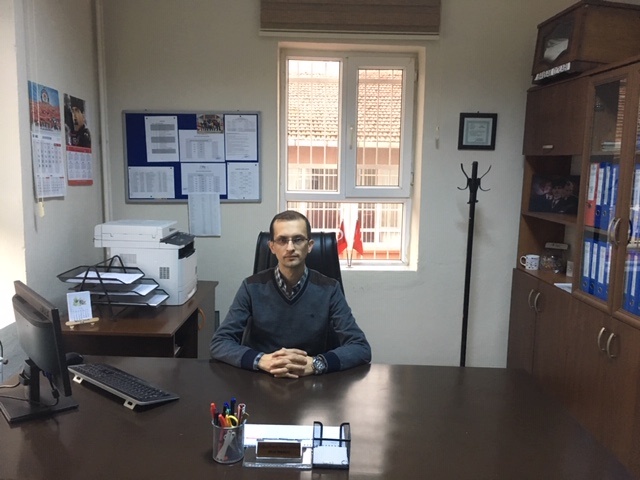 Oğuzhan SULUHANOkul MüdürüİÇİNDEKİLERBÖLÜM I: GİRİŞ ve PLAN HAZIRLIK SÜRECİ2019-2023 dönemi stratejik plan hazırlanması süreci Üst Kurul ve Stratejik Plan Ekibinin oluşturulması ile başlamıştır. Ekip tarafından oluşturulan çalışma takvimi kapsamında ilk aşamada durum analizi çalışmaları yapılmış ve durum analizi aşamasında paydaşlarımızın plan sürecine aktif katılımını sağlamak üzere paydaş anketi, toplantı ve görüşmeler yapılmıştır. Durum analizinin ardından geleceğe yönelim bölümüne geçilerek okulumuzun amaç, hedef, gösterge ve eylemleri belirlenmiştir. Çalışmaları yürüten ekip ve kurul bilgileri altta verilmiştir.STRATEJİK PLAN ÜST KURULUBÖLÜM II: DURUM ANALİZİDurum analizi bölümünde okulumuzun mevcut durumu ortaya konularak neredeyiz sorusuna yanıt bulunmaya çalışılmıştır. Bu kapsamda okulumuzun kısa tanıtımı, okul künyesi ve temel istatistikleri, paydaş analizi ve görüşleri ile okulumuzun Güçlü Zayıf Fırsat ve Tehditlerinin (GZFT) ele alındığı analize yer verilmiştir.Okulun Kısa Tanıtımı80. Yıl Poyracık İlkokulu, o günkü adıyla Poyracık İlkokulu, 1903 yılında Bergama Kaymakamı Kemal Bey’in önderliğinde temeli atılarak iki yıl içinde tamamlanmıştır. İnşaat için harcanan para ve malzeme, tamamen Poyracık halkı tarafından sağlanmıştır. Okul inşaatının tamamlanmasında Belediye Reisi Budakların Ali Efendi, Belediye Kâtibi (Ahenk Gazetesi Başyazarı) Şinasi Bey, İmam Ahmet Efendi ve halktan İdris Oğlu Kazım’ın gayretli çalışmaları olmuştur. İnşaatı tamamlanan okul, 1905 yılında eğitim-öğretime açılmıştır. Eğitim-öğretime açıldığı günden bu güne kadar 3-5-6-5 sınıflı olarak eğitim-öğretim devam etmiştir. İlk yıl öğretmen temin edilemediği için Mahalle Mektebinde hocalık yapan, Poyracık halkından Ahmet Hoca bu okulda öğretmenlik yapmıştır. 1906 yılından itibaren Maarif Vekâletince tayin edilen öğretmenler görev yapmışlardır. Zamanla öğrenci sayısının artması ve binanın yetersiz kalması üzerine, 1958 yılında Milli Eğitim Bakanlığınca 3 derslikli ek bina yapılmıştır. (A Blok 1. katı). Bu binaya 1989 yılında 3 derslikli kat ilavesi yapılmıştır. (A Blok 2. kat) 1959 yılında ilk binanın çatısı onarılmış ve kiremitleri değiştirilmiştir. 1961 yılında ise, giriş merdiveni, birinci kat salonu betonarmeye çevrilmiştir. Bu işler için harcanan para, Poyracık halkı ve Milli Eğitim Bakanlığınca karşılanmıştır.(Yanan bina).  Poyracık’ta nüfusun artması ve buna bağlı olarak öğrenci sayısının da artmasıyla derslikler yine yetersiz hale geldiğinden, 1961 yılında ikili öğretime başlanmıştır. 1966 yılında okul bahçesinin kuzeyine 6 derslikli ek bina, Poyracık halkının da katkılarıyla Milli Eğitim Bakanlığınca yaptırılmıştır. Bu bina 1967 yılında hizmete girmiştir.(B Blok). 1905 yılında ilkokul olarak hizmete giren bina, 1969-1986 yılları arasında ortaokul binası olarak hizmet vermiştir. 1986-1987 eğitim-öğretim yılında Halk Eğitim Giyim Kurslarına tahsis edilen bina, 1 Aralık 1986 tarihinde, baca tutuşmasından çıkan yangında kurtarılamayarak yanmıştır. 1986-1987 Eğitim-öğretim yılında diğer okulun da hizmete girmesiyle okulumuzda normal öğretime geçilmiş ve halen devam etmektedir.  İl Milli Eğitim Komisyonu ve Valilik Makamının 18.11.2003 gün ve 4 no.lu kararı ile Poyracık İlköğretim Okulu olan okulumuzun adı “80.Yıl Poyracık İlköğretim Okulu” olmuştur. Yapılan resmi bilgilendirme yazışmalarının ardından 01.01.2004 tarihinden itibaren okulumuzda bu isim kullanılmaya başlanmıştır.2004 yılı Ocak ayında okul bahçesinin güneyine (Yanan binanın yerine), 6 derslikli 2 katlı ek bina yapımına başlanmıştır.	 2004-2005 Eğitim Öğretim yılında bu 6 derslikli ek bina hizmete açılmıştır ve kullanılmaya başlanmıştır.Okulumuz tam gün eğitim veren bir ilkokuldur. Kayıt alanı Poyracık Mahallesi, Mustaklar Mahallesi ve Kodukburun Mahallesidir. 2018-2019 Eğitim-Öğretim yılı itibariyle Mustaklar ve Kodukburun Mahallerinden taşımalı öğrenci alınmaya başlanmıştır. Tam gün eğitim kapsamında 09:00-15:00 arası 6 saat ders yapılmakta ve sonrasında Destek Eğitim Odası, İYEP, Egzersiz ve Halk Eğitim Merkezi Kursları olmak üzere çeşitli eğitim-öğretim faaliyetleri saat 17:30’a kadar devam etmektedir.Okulumuz son yıllarda gerek sportif gerekse sanatsal faaliyetlerde üst düzey katılım göstermiş ve ilçe çapında düzenlenen yarışmalarda çeşitli dereceler almıştır. Futbol branşında 2018 yılında Kınık MiniLig 1.liği, 2016-2017 Futsal 1.liği, 2015-2016 Futsal 3.lüğü gibi sportif dereceler ile çeşitli belirli gün ve haftalarda yapılan resim yarışmalarında ilk 3’te yer aldığımız çeşitli dereceler bulunmaktadır. Kınık Okuyor projesi kapsamında Okuma Saatlerine tam katılım sağlanmakta olup zaman zaman veliler de Okuma Saatlerine davet edilerek proje yürütülmüştür. Yerel ve ulusal düzeyde katılım sağladığımız eğitim-öğretim amaçlı projeler bulunmaktadır.Okulun Mevcut Durumu: Temel İstatistiklerOkul Künyesi:Okulumuzun temel girdilerine ilişkin bilgiler altta yer alan okul künyesine ilişkin tabloda yer almaktadır.Temel Bilgiler Tablosu:ÇALIŞAN BİLGİLERİOkulumuzun çalışanlarına ilişkin bilgiler altta yer alan tabloda belirtilmiştir.Çalışan Bilgileri Tablosu:OKULUMUZ BİNA VE ALANLARI	Okulumuzun binası ile açık ve kapalı alanlarına ilişkin temel bilgiler altta yer almaktadır.Okul Yerleşkesine İlişkin Bilgiler :SINIF VE ÖĞRENCİ BİLGİLERİ	Okulumuzda yer alan sınıfların öğrenci sayıları alttaki tabloda verilmiştir.*22/02/2019’a göre düzenlenmiştir.DONANIM VE TEKNOLOJİK KAYNAKLARIMIZTeknolojik kaynaklar başta olmak üzere okulumuzda bulunan çalışır durumdaki donanım malzemesine ilişkin bilgiye alttaki tabloda yer verilmiştir.Teknolojik Kaynaklar Tablosu:GELİR VE GİDER BİLGİSİOkulumuzun genel bütçe ödenekleri, okul aile birliği gelirleri ve diğer katkılarda dâhil olmak üzere gelir ve giderlerine ilişkin son iki yıl gerçekleşme bilgileri alttaki tabloda verilmiştir.PAYDAŞ ANALİZİKurumumuzun temel paydaşları öğrenci, veli ve öğretmen olmakla birlikte eğitimin dışsal etkisi nedeniyle okul çevresinde etkileşim içinde olunan geniş bir paydaş kitlesi bulunmaktadır. Paydaşlarımızın görüşleri anket, toplantı, dilek ve istek kutuları, elektronik ortamda iletilen önerilerde dâhil olmak üzere çeşitli yöntemlerle sürekli olarak alınmaktadır.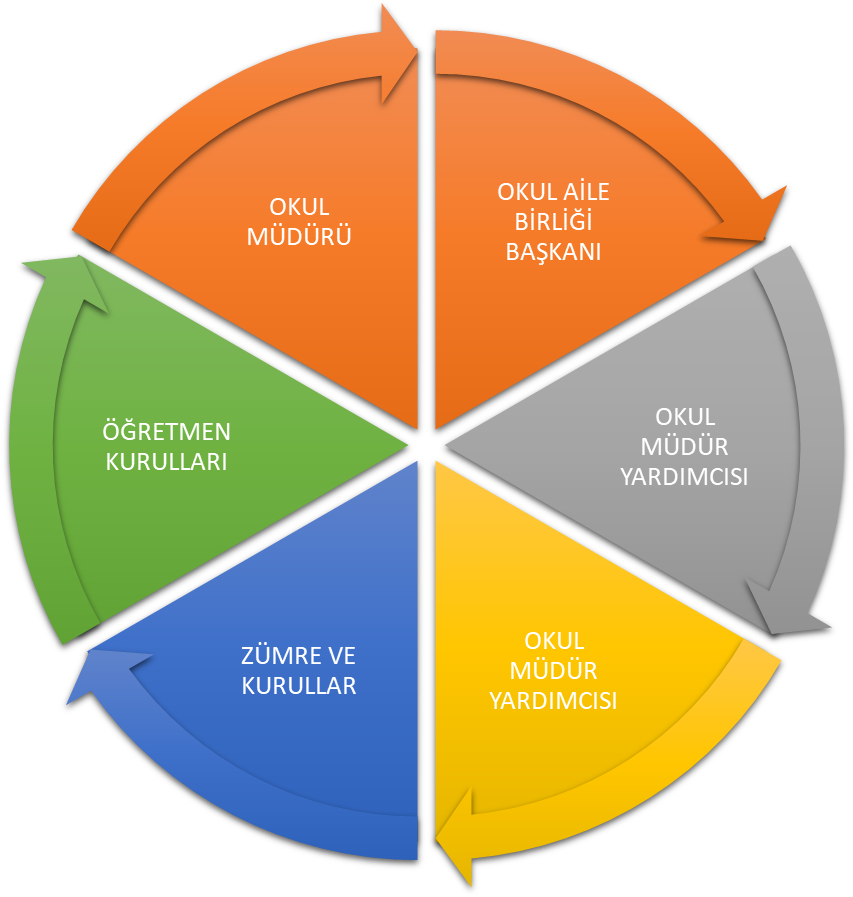 Paydaş anketlerine ilişkin ortaya çıkan temel sonuçlara diğer sayfada yer verilmiştir: ÖĞRENCİ ANKETİ SONUÇLARI:ÖĞRETMEN ANKETİ SONUÇLARI:VELİ ANKETİ SONUÇLARI:PAYDAŞ ANALİZİKurumumuzun temel paydaşları öğrenci, veli ve öğretmen olmakla birlikte eğitimin dışsal etkisi nedeniyle okul çevresinde etkileşim içinde olunan geniş bir paydaş kitlesi bulunmaktadır. Paydaşlarımızın görüşleri anket, toplantı, dilek ve istek kutuları, elektronik ortamda iletilen önerilerde dâhil olmak üzere çeşitli yöntemlerle sürekli olarak alınmaktadır.Paydaş anketlerine ilişkin ortaya çıkan temel sonuçlara altta yer verilmiştir :Öğrenci Anketi Sonuçları:Öğretmen Anketi Sonuçları:   Veli Anketi Sonuçları:GZFT (GÜÇLÜ, ZAYIF, FIRSAT, TEHDİT) ANALİZİ Okulumuzun temel istatistiklerinde verilen okul künyesi, çalışan bilgileri, bina bilgileri, teknolojik kaynak bilgileri ve gelir gider bilgileri ile paydaş anketleri sonucunda ortaya çıkan sorun ve gelişime açık alanlar iç ve dış faktör olarak değerlendirilerek GZFT tablosunda belirtilmiştir. Dolayısıyla olguyu belirten istatistikler ile algıyı ölçen anketlerden çıkan sonuçlar tek bir analizde birleştirilmiştir.Kurumun güçlü ve zayıf yönleri donanım, malzeme, çalışan, iş yapma becerisi, kurumsal iletişim gibi çok çeşitli alanlarda kendisinden kaynaklı olan güçlülükleri ve zayıflıkları ifade etmektedir ve ayrımda temel olarak okul müdürü/müdürlüğü kapsamından bakılarak iç faktör ve dış faktör ayrımı yapılmıştır. İÇSEL FAKTÖRLER Güçlü YönlerZayıf YönlerDIŞSAL FAKTÖRLERFırsatlarTehditler GELİŞİM VE SORUN ALANLARIGelişim ve sorun alanları analizi ile GZFT analizi sonucunda ortaya çıkan sonuçların planın geleceğe yönelim bölümü ile ilişkilendirilmesi ve buradan hareketle hedef, gösterge ve eylemlerin belirlenmesi sağlanmaktadır. Gelişim ve sorun alanları ayrımında eğitim ve öğretim faaliyetlerine ilişkin üç temel tema olan Eğitime Erişim, Eğitimde Kalite ve kurumsal Kapasite kullanılmıştır. Eğitime erişim, öğrencinin eğitim faaliyetine erişmesi ve tamamlamasına ilişkin süreçleri; Eğitimde kalite, öğrencinin akademik başarısı, sosyal ve bilişsel gelişimi ve istihdamı da dâhil olmak üzere eğitim ve öğretim sürecinin hayata hazırlama evresini; Kurumsal kapasite ise kurumsal yapı, kurum kültürü, donanım, bina gibi eğitim ve öğretim sürecine destek mahiyetinde olan kapasiteyi belirtmektedir.Gelişim ve sorun alanlarına ilişkin GZFT analizinden yola çıkılarak saptamalar yapılırken yukarıdaki tabloda yer alan ayrımda belirtilen temel sorun alanlarına dikkat edilmesi gerekmektedir.Gelişim ve Sorun AlanlarımıBÖLÜM III: MİSYON, VİZYON VE TEMEL DEĞERLER             Okul Müdürlüğümüzün Misyon, vizyon, temel ilke ve değerlerinin oluşturulması kapsamında öğretmenlerimiz, öğrencilerimiz, velilerimiz, çalışanlarımız ve diğer paydaşlarımızdan alınan görüşler, sonucunda stratejik plan hazırlama ekibi tarafından oluşturulan Misyon, Vizyon, Temel Değerler; Okulumuz üst kurulana sunulmuş ve üst kurul tarafından onaylanmıştır.MİSYONUMUZ 	Okulumuz öğrencilerinin ilgi ve yeteneklerini geliştirerek hayata ve üst öğrenime hazırlamak;  onları millî ve manevi değerleri tanıyan,  kendilerine ve topluma olumlu katkılar yapan, kendisi ve çevresi ile barışık, başkalarıyla iyi ilişkiler kuran, iş birliği içinde çalışan, hoşgörülü ve paylaşmayı bilen, dürüst, erdemli, iyi ve mutlu bireyler olarak yetiştirmektir.VİZYONUMUZMilli ve Manevi Değerlerine Bağlı, Başarılı, Dürüst ve Çalışkan Bireyler Yetiştiren Bir Eğitim Kurumu Olmak.TEMEL DEĞERLERİMİZ:1. İnsan Hakları ve Demokrasinin Evrensel Değerleri2. Çevreye ve Canlıların Yaşam Hakkına Duyarlılık3. Analitik ve Bilimsel Bakış4. Girişimcilik, Yaratıcılık, Yenilikçilik5. Kültürel ve Sanatsal Duyarlılık ile Sportif Beceri6. Meslek Etiği ve Mesleki Beceri7. Erdemlilik8. Saygınlık, Tarafsızlık, Güvenilirlik ve Adalet9.Katılımcılık, Şeffaflık ve Hesap Verilebilirlik10. LiyakatBÖLÜM IV: AMAÇ, HEDEF VE EYLEMLERTEMA I: EĞİTİM VE ÖĞRETİME ERİŞİMEğitim ve öğretime erişim okullaşma ve okul terki, devam ve devamsızlık, okula uyum ve oryantasyon, özel eğitime ihtiyaç duyan bireylerin eğitime erişimi, yabancı öğrencilerin eğitime erişimi ve hayatboyu öğrenme kapsamında yürütülen faaliyetlerin ele alındığı temadır.Stratejik Amaç 1: Kayıt bölgemizde yer alan çocukların okullaşma oranlarını artıran, öğrencilerin uyum ve devamsızlık sorunlarını gideren etkin bir yönetim yapısı kurulacaktır.  Stratejik Hedef 1.1.  Kayıt bölgemizde yer alan çocukların okullaşma oranları artırılacak ve öğrencilerin uyum ve devamsızlık sorunları da giderilecektir. Performans GöstergelerEylemlerTEMA II: EĞİTİM VE ÖĞRETİMDE KALİTENİN ARTIRILMASIEğitim ve öğretimde kalitenin artırılması başlığı esas olarak eğitim ve öğretim faaliyetinin hayata hazırlama işlevinde yapılacak çalışmaları kapsamaktadır. Bu tema altında akademik başarı, sınav kaygıları, sınıfta kalma, ders başarıları ve kazanımları, disiplin sorunları, öğrencilerin bilimsel, sanatsal, kültürel ve sportif faaliyetleri ile istihdam ve meslek edindirmeye yönelik rehberlik ve diğer mesleki faaliyetler yer almaktadır. Stratejik Amaç 2: Öğrencilerimizin gelişmiş dünyaya uyum sağlayacak şekilde donanımlı bireyler olabilmesi için eğitim ve öğretimde kalite artırılacaktır.Stratejik Hedef 2.1.  Öğrenme kazanımlarını takip eden ve velileri de sürece dâhil eden bir yönetim anlayışı ile öğrencilerimizin akademik başarıları ve sosyal faaliyetlere etkin katılımı artırılacaktır.Performans GöstergeleriEylemlerStratejik Hedef 2.2.  Etkin bir rehberlik anlayışıyla, daha kaliteli bir kurum yapısına geçilecektir. Performans GöstergeleriEylemlerStratejik Hedef 2.3.  Temel eğitimde okulun niteliğini artırmaya yönelik yenilikçi uygulamalar desteklenecektir.Performans GöstergeleriEylemlerTEMA III: KURUMSAL KAPASİTEStratejik Amaç 3: Eğitim ve öğretim faaliyetlerinin daha nitelikli olarak verilebilmesi için okulumuzun kurumsal kapasitesi güçlendirilecektir. Stratejik Hedef 3.1.  Okulun yönetimsel, fiziki ve teknolojik kapasitesi artırılacaktır.Performans GöstergeleriEylemlerV. BÖLÜM: MALİYETLENDİRME2019-2023 Stratejik Planı Faaliyet/Proje Kaynak TablosuVI. BÖLÜM: İZLEME VE DEĞERLENDİRMEOkulumuz Stratejik Planı izleme ve değerlendirme çalışmalarında 5 yıllık Stratejik Planın izlenmesi ve 1 yıllık gelişim planın izlenmesi olarak ikili bir ayrıma gidilecektir. Stratejik planın izlenmesinde 6 aylık dönemlerde izleme yapılacak denetim birimleri, il ve ilçe millî eğitim müdürlüğü ve Bakanlık denetim ve kontrollerine hazır halde tutulacaktır.Yıllık planın uygulanmasında yürütme ekipleri ve eylem sorumlularıyla aylık ilerleme toplantıları yapılacaktır. Toplantıda bir önceki ayda yapılanlar ve bir sonraki ayda yapılacaklar görüşülüp karara bağlanacaktır. 80.Yıl Poyracık İlkokulu 2019-2023 Stratejik Planı’nın izlenmesi ve değerlendirilmesi uygulamaları, 80.Yıl Poyracık İlkokulu 2015-2019 Stratejik Planı İzleme ve Değerlendirme Modeli’nin geliştirilmiş sürümü olan 80.Yıl Poyracık İlkokulu 2019-2023 Stratejik Planı İzleme ve Değerlendirme Modeli çerçevesinde yürütülecektir. İzleme ve değerlendirme sürecine yön verecek temel ilkeler şunlardır:•	Katılımcılık•	Saydamlık•	Hesap verebilirlik•	Bilimsellik•	Tutarlılık•	Nesnellikİdarelerin kurumsal yapılarının kendine has farklılıkları izleme ve değerlendirme süreçlerinin de farklılaşmasını beraberinde getirmektedir. Eğitim idarelerinin ana unsurunun, girdi ve çıktılarının insan oluşu, ürünlerinin değerinin kısa vadede belirlenememesine ve insan unsurundan kaynaklı değişkenliğin ve belirsizliğin fazla olmasına yol açmaktadır. Bu durumda sadece nicel yöntemlerle yürütülecek izleme ve değerlendirmelerin eğitsel olgu ve durumları açıklamada yetersiz kalabilmesi söz konusudur. Nicel yöntemlerin yanında veya onlara alternatif olarak nitel yöntemlerin de uygulanmasının daha zengin ve geniş bir bakış açısı sunabileceği belirtilebilir.EKLER: Öğretmen, öğrenci ve veli anket örnekleri klasör ekinde olup okullarınızda uygulanarak sonuçlarından paydaş analizi bölümü ve sorun alanlarının belirlenmesinde yararlanabilirsiniz.Üst Kurul BilgileriÜst Kurul BilgileriEkip BilgileriEkip BilgileriAdı SoyadıUnvanıAdı SoyadıUnvanıOĞUZHAN SULUHANOKUL MÜDÜRÜSİNAN YAYLAMÜDÜR YARD.FİLİZ ÜSTÜNÖĞRETMENKEREM ERTÜRKÖĞRETMENTUBA NAYMANÖĞRETMENGÖKHAN DELENÖĞRETMENİli: İZMİRİli: İZMİRİli: İZMİRİli: İZMİRİlçesi: KINIKİlçesi: KINIKİlçesi: KINIKİlçesi: KINIKAdres: Poyracık Mah. Hacı Şabanlar Cad.No:6Poyracık Mah. Hacı Şabanlar Cad.No:6Poyracık Mah. Hacı Şabanlar Cad.No:6Coğrafi Konum Coğrafi Konum https://goo.gl/maps/kdR8if1iYhT2https://goo.gl/maps/kdR8if1iYhT2Telefon Numarası: 023268801270232688012702326880127Faks Numarası:Faks Numarası:BulunmuyorBulunmuyore- Posta Adresi:716387@meb.k12.tr716387@meb.k12.tr716387@meb.k12.trWeb sayfası adresi:Web sayfası adresi:http://80yl.meb.k12.tr/http://80yl.meb.k12.tr/Kurum Kodu:716387716387716387Öğretim Şekli:Öğretim Şekli:Tam GünTam GünOkulun Hizmete Giriş Tarihi : 1905Okulun Hizmete Giriş Tarihi : 1905Okulun Hizmete Giriş Tarihi : 1905Okulun Hizmete Giriş Tarihi : 1905Toplam Çalışan Toplam Çalışan 2121Öğrenci Sayısı:Kız151151Öğretmen SayısıKadın1515Öğrenci Sayısı:Erkek194194Öğretmen SayısıErkek66Öğrenci Sayısı:Toplam345345Öğretmen SayısıToplam2121Derslik Başına Düşen Öğrenci SayısıDerslik Başına Düşen Öğrenci SayısıDerslik Başına Düşen Öğrenci Sayısı:18Şube Başına Düşen Öğrenci SayısıŞube Başına Düşen Öğrenci SayısıŞube Başına Düşen Öğrenci Sayısı:18Öğretmen Başına Düşen Öğrenci SayısıÖğretmen Başına Düşen Öğrenci SayısıÖğretmen Başına Düşen Öğrenci Sayısı:16Şube Başına 30’dan Fazla Öğrencisi Olan Şube SayısıŞube Başına 30’dan Fazla Öğrencisi Olan Şube SayısıŞube Başına 30’dan Fazla Öğrencisi Olan Şube Sayısı:0Öğrenci Başına Düşen Toplam Gider MiktarıÖğrenci Başına Düşen Toplam Gider MiktarıÖğrenci Başına Düşen Toplam Gider Miktarı:15,94 LiraÖğretmenlerin Kurumdaki Ortalama Görev SüresiÖğretmenlerin Kurumdaki Ortalama Görev SüresiÖğretmenlerin Kurumdaki Ortalama Görev Süresi3UnvanErkekKadınToplamOkul Müdürü ve Müdür Yardımcısı202Sınıf Öğretmeni51116Branş Öğretmeni044Rehber Öğretmen101İdari Personel000Yardımcı Personel224Güvenlik Personeli000Toplam Çalışan Sayıları81727Okul Bölümleri Okul Bölümleri Özel AlanlarVarYokOkul Kat Sayısı5 (3 Bina)Çok Amaçlı SalonXDerslik Sayısı19Çok Amaçlı SahaXDerslik Alanları (m2)600KütüphaneXKullanılan Derslik Sayısı19Fen LaboratuvarıXŞube Sayısı19Bilgisayar LaboratuvarıXİdari Odaların Alanı (m2)45İş AtölyesiXÖğretmenler Odası (m2)25Beceri AtölyesiXOkul Oturum Alanı (m2)5588PansiyonXOkul Bahçesi (Açık Alan)(m2)4351Okul Kapalı Alan (m2)1237Sanatsal, bilimsel ve sportif amaçlı toplam alan (m2)4351Kantin (m2)40Tuvalet Sayısı13SINIFIErkekKızToplamSINIFIErkekkızToplamANASINIFI A104142-D6511ANASINIFI B75123-A12416ANASINIFI C104143-B106161-A1613293-C129211-B1612283-D156211-C89174-A76131-D107174-B94132-A1012224-C911202-B1111224-D611172-C101222TOPLAM194151345Akıllı Tahta Sayısı0TV Sayısı1Masaüstü Bilgisayar Sayısı5Yazıcı Sayısı3Taşınabilir Bilgisayar Sayısı3Fotokopi Makinası Sayısı2Projeksiyon Sayısı19İnternet Bağlantı Hızı16 MbpsYıllarGelir MiktarıGider Miktarı2016897880652017372224702018104404427Sıra NoMADDELERKATILMA DERECESİKATILMA DERECESİKATILMA DERECESİKATILMA DERECESİKATILMA DERECESİSıra NoMADDELERKesinlikle KatılıyorumKatılıyorumKararsızımKısmen KatılıyorumKatılmıyorum1Öğretmenlerimle ihtiyaç duyduğumda rahatlıkla görüşebilirim.%16%65%0%14%52Okul müdürü ile ihtiyaç duyduğumda rahatlıkla konuşabiliyorum.%18%52%24%6%03Okulun rehberlik servisinden yeterince yararlanabiliyorum.%3%84%6%3%44Okula ilettiğimiz öneri ve isteklerimiz dikkate alınır.%25%38%20%8%95Okulda kendimi güvende hissediyorum.%57%36%0%5%26Okulda öğrencilerle ilgili alınan kararlarda bizlerin görüşleri alınır.%19%36%18%19%87Öğretmenler yeniliğe açık olarak derslerin işlenişinde çeşitli yöntemler kullanmaktadır.%27%39%14% 10      %108Derslerde konuya göre uygun araç gereçler kullanılmaktadır.%21%29%48%2%09Teneffüslerde ihtiyaçlarımı giderebiliyorum.%41%38%16%3%210Okulun içi ve dışı temizdir.%32%39%17%4%811Okulun binası ve diğer fiziki mekânlar yeterlidir.%0%3%18% 13% 6612Okul kantininde satılan malzemeler sağlıklı ve güvenlidir.%19%44%13%7%1713Okulumuzda yeterli miktarda sanatsal ve kültürel faaliyetler düzenlenmektedir.%17%34%27%13%9Sıra NoMADDELERKATILMA DERECESİKATILMA DERECESİKATILMA DERECESİKATILMA DERECESİKATILMA DERECESİSıra NoMADDELERKesinlikle KatılıyorumKatılıyorumKararsızımKısmen KatılıyorumKatılmıyorum1Okulumuzda alınan kararlar, çalışanların katılımıyla alınır.%80%20---2Kurumdaki tüm duyurular çalışanlara zamanında iletilir.%85%15---3Her türlü ödüllendirmede adil olma, tarafsızlık ve objektiflik esastır.%80%20---4Kendimi, okulun değerli bir üyesi olarak görürüm.%90%10---5Çalıştığım okul bana kendimi geliştirme imkânı tanımaktadır.%70%20%10--6Okul, teknik araç ve gereç yönünden yeterli donanıma sahiptir.%60%10%20%10-7Okulda çalışanlara yönelik sosyal ve kültürel faaliyetler düzenlenir.%70%20%108Okulda öğretmenler arasında ayrım yapılmamaktadır.%30%30%30%109Okulumuzda yerelde ve toplum üzerinde olumlu etki bırakacak çalışmalar yapmaktadır.%70%20%10--10Yöneticilerimiz, yaratıcı ve yenilikçi düşüncelerin üretilmesini teşvik etmektedir.%70%20%10--11Yöneticiler, okulun vizyonunu , stratejilerini, iyileştirmeye açık alanlarını vs. çalışanlarla paylaşır.%80%20---12Okulumuzda sadece öğretmenlerin kullanımına tahsis edilmiş yerler yeterlidir.%30%20%40%1013Alanıma ilişkin yenilik ve gelişmeleri takip eder ve kendimi güncellerim.%70%20%10--Sıra NoDiğer sayfaya bakınız…MADDELERKATILMA DERECESİKATILMA DERECESİKATILMA DERECESİKATILMA DERECESİKATILMA DERECESİSıra NoDiğer sayfaya bakınız…MADDELERKesinlikle KatılıyorumKatılıyorumKararsızımKısmen KatılıyorumKatılmıyorum1İhtiyaç duyduğumda okul çalışanlarıyla rahatlıkla görüşebiliyorum.%28%37%8%18%92Bizi ilgilendiren okul duyurularını zamanında öğreniyorum. %19%31%15%15%203Öğrencimle ilgili konularda okulda rehberlik hizmeti alabiliyorum.%8%11%18%23%404Okula ilettiğim istek ve şikâyetlerim dikkate alınıyor. %19%34%0%23%245Öğretmenler yeniliğe açık olarak derslerin işlenişinde çeşitli yöntemler kullanmaktadır.%17%25%26%11%216Okulda yabancı kişilere karşı güvenlik önlemleri alınmaktadır. %36%40%10%8%67Okulda bizleri ilgilendiren kararlarda görüşlerimiz dikkate alınır. %26%33%14%11%168E-Okul Veli Bilgilendirme Sistemi ile okulun internet sayfasını düzenli olarak takip ediyorum.%28%32%13%0%279Çocuğumun okulunu sevdiğini ve öğretmenleriyle iyi anlaştığını düşünüyorum.%29%37%0%24%1010Okul, teknik araç ve gereç yönünden yeterli donanıma sahiptir.%3%18%5%19%5511Okul her zaman temiz ve bakımlıdır.%28%39%0%20%1312Okulun binası ve diğer fiziki mekânlar yeterlidir.%0%12%9%5%7413Okulumuzda yeterli miktarda sanatsal ve kültürel faaliyetler düzenlenmektedir.%13%21%5%38%23                              Olumlu Yönler                  Olumsuz YönlerÖğretmenlerin verdiği eğitim.Öğrenci tuvaletlerinin okul bahçesinde olması ve zaman zaman temizliği.Okulun genel anlamda temiz olması.Öğrenci sıralarının eski olmasıOkul içi etkinlikler.Spor alanlarının yetersiz olması.Sosyal-Kültürel Faaliyetler.Fiziki yetersizliklerin olması.                            Olumlu Yönler        Olumsuz YönlerOkul içi etkileşimin iyi olmasıBazı iletişim sıkıntıları.Okul-Aile-Veli işbirliğinin olmasıFiziki yetersizliklerin olması.İdarenin öğretmenlerle ilişkisiYeterli teknolojik donanımın bulunmaması.                        Olumlu Yönler                      Olumsuz YönlerOkul kültürüÖğrenci tuvaletlerinin temizliğiSosyal-Kültürel faaliyetler.GüvenlikÖğretmenlerin verdiği eğitim.Isınma, yalıtım.Okul idaresiyle iletişim kurabilmeleri.Fiziki yetersizlikler.Öğrenciler*Öğrenci devamsızlık oranının düşük olması.*Sınıf mevcutlarının kalabalık olmaması.Çalışanlar*Öğretmen eksiğimizin bulunmaması.*2 Kadrolu idarecinin bulunması.*Hizmetli personelin bulunması.*Çalışanlara yönelik mesleki gelişim imkânları* Çalışanlar arası bilgi paylaşımı ve iş birliği*Kendini geliştirmeye açık çalışanların bulunması.Veliler*Öğretmen-veli ilişkilerinin iyi olması.*Okul Aile Birliğinin aktif olması.*Etkinliklere maddi-manevi katkının iyi olması.Bina ve Yerleşke*Bahçe ve sınıfların geniş olması.*Bahçe zemininde oyun çizimlerinin olması.*Bahçede sahaların bulunması.Donanım*Her sınıfta projeksiyon cihazı olması.*2 netbook ve 1 laptop’un ihtiyaç halinde sınıflarda kullanılması.*Fotokopi makinasının aktif çalışması.Bütçe*Okul Aile Birliği’nin faaliyetlerinin gelir getirmesi.*Kantin kirasının gelir getirmesi.*Aktarım ve Bağış gelirlerinin olması.Yönetim Süreçleri*Öğretmen-Yönetici ilişkisinin karar alma süreçlerinde etkin olması.İletişim Süreçleri*Çalışanlar arasında iletişim kanallarının açık olması.Öğrenciler*Okuma alışkanlığının istenen seviyede olmaması.*Temizlik alışkanlığının istenen seviyede olmaması.Çalışanlar*Çalışanların büyük çoğunluğunun Kınık/Poyracık’ta ikamet etmemesi.*Hizmetli personelin İŞKUR’lu olması.Veliler*İlgisiz velilerin eğitim-öğretime katkısının az olması.Bina ve Yerleşke* Kurum binalarımızın bakım ve onarım için uzun zamandır ödenek almamıştır*Binaların ve tesisatların eski olması, sık arızalanması.Donanım*Cihazların sık arızalanması.*Cihazların yenilenmesi için maddi kaynağın yetersiz olması.Bütçe*Okulun eski olmasında dolayı bakım-onarım giderlerinin fazla olmasıYönetim Süreçleri*Zaman zaman motivasyon düşüklüğü yaşanması.İletişim Süreçleri*Zaman zaman iletişim kazalarının yaşanması.Politik*Yerel Yönetimin eğitim hizmetlerine yönelik duyarlılığı,Ekonomik*Hayırsever kişi yada kurumların varlığı.Sosyolojik*Yakın sosyal çevrede ve şehir ölçeğinde eğitim kurumuna destek olma eğiliminin yüksek olması,Teknolojik*Teknolojinin eğitim için faydalı olacağı inanç ve kullanım isteği.Mevzuat-Yasal*Eğitimde sürekli değişen politikalarının geliştirilmesi, iyileştirilmesi.Ekolojik*Konum itibariyle, kentleşmenin getirdiği, trafik, gürültü, sosyal karmaşa gibi olumsuzluklardan göreli olarak daha az etkilenmesi.Politik*Sık değişen eğitim politikaları.*Personel politikaları nedeniyle yardımcı personel yetersizliği yaşanması.Ekonomik*Veliler arası sosyo-ekonomik seviye farklılıkları.*Teknolojik cihazların bakım-onarımların ekonomik olarak zorlaması.Sosyolojik*TV,İnternet,vs.. gibi etmenlerin sosyal yapıyı ve eğitimi zaman zaman bozması.*Eğitime olan duyarlılıktaki farklılıklar.Teknolojik*Değişen ve gelişen teknolojiye uyumdaki maddi sorunlar.Mevzuat-Yasal*Mevzuat güncellemelerinin yetersizliğiEkolojik*Yeni nesilde çevre bilincinin düşük olması.Eğitime ErişimEğitimde KaliteKurumsal KapasiteOkullaşma OranıAkademik BaşarıKurumsal İletişimOkula Devam/ DevamsızlıkSosyal, Kültürel ve Fiziksel GelişimKurumsal YönetimOkula Uyum, OryantasyonSınıf TekrarıBina ve YerleşkeÖzel Eğitime İhtiyaç Duyan Bireylerİstihdam Edilebilirlik ve YönlendirmeDonanımYabancı ÖğrencilerÖğretim YöntemleriTemizlik, HijyenHayatboyu ÖğrenmeDers araç gereçleriİş Güvenliği, Okul GüvenliğiTaşıma ve servis 1.TEMA: EĞİTİM VE ÖĞRETİME ERİŞİM 1.TEMA: EĞİTİM VE ÖĞRETİME ERİŞİM1Okullaşma Oranı / Okul öncesi eğitimde okullaşma oranı.2Okula Devam - Devamsızlık /Zorunlu eğitimden erken ayrılma.3Okula Uyum / Öğrencilere yönelik oryantasyon faaliyetlerinin yetersizliği.4Özel Eğitime İhtiyaç Duyan Bireyler / Özel eğitime ihtiyaç duyan bireylerin uygun eğitime erişiminin sağlanaması.5Yabancı Öğrenciler / Özel politika gerektiren grupların eğitime erişimi.2.TEMA: EĞİTİM VE ÖĞRETİMDE KALİTE2.TEMA: EĞİTİM VE ÖĞRETİMDE KALİTE1Sosyal, Kültürel ve Fiziksel Gelişim / Eğitim öğretim sürecinde sanatsal, sportif ve kültürel faaliyetlerin yetersizliği.2Öğretim Yöntemleri / Öğretmenlere yönelik hizmet içi eğitimler3Teknolojik imkanlar / Eğitimde bilgi ve iletişim teknolojilerinin kullanımı4Rehberlik / Eğitsel, mesleki ve kişisel rehberlik hizmetleri5İstihdam Edilebilirlik ve Yönlendirme / Eğitsel değerlendirme ve tanılama çalışmaları6Okul sağlığı ve hijyen / Okul sağlığı ve hijyen eğitimi verilememesi.3.TEMA: KURUMSAL KAPASİTE3.TEMA: KURUMSAL KAPASİTE1Kurumsal İletişim / Çalışma ortamlarının iletişimi ve iş motivasyonunu sağlayacak biçimde düzenlenmemesi.2Kurumsal İletişim / İç ve dış paydaşları ile etkin ve sürekli iletişim sağlanamaması3Kurumsal Yönetim / Kurumsal aidiyet duygusunun geliştirilmemesi4Kurumsal Yapı / Okul ve kurumların sosyal, kültürel, sanatsal ve sportif faaliyet alanlarının yetersizliği5Kurumsal Yapı / Okullardaki fiziki durumun özel eğitime gereksinim duyan öğrencilere uygunluğu.NoPERFORMANSGÖSTERGESİMevcutMevcutHEDEFHEDEFHEDEFHEDEFHEDEFNoPERFORMANSGÖSTERGESİ2018201920192020202120222023PG.1.1.aKayıt bölgesindeki öğrencilerden okula kayıt yaptıranların oranı (%)959696979899100PG.1.1.bİlkokul birinci sınıf öğrencilerinden en az bir yıl okul öncesi eğitim almış olanların oranı (%)70747478828690PG.1.1.c.Okula yeni başlayan öğrencilerden oryantasyon eğitimine katılanların oran (%)909292949698100PG.1.1.d.Bir eğitim ve öğretim döneminde 20 gün ve üzeri devamsızlık yapan öğrenci oran (%)21.81.81.71.61.31PG.1.1.eİlk 1 ay 1.sınıfa uyum sorunu yaşayan öğrenci sayısı (Aileden ayrılamama,vs..)5443210NoEylem İfadesiEylem SorumlusuEylem Tarihi1.1.1.Kayıt bölgesinde yer alan öğrencilerin tespiti çalışması yapılacaktır.Okul İdaresi15 Ağustos-20 Eylül1.1.2Devamsızlık yapan öğrencilerin tespiti ve erken uyarı sistemi için çalışmalar yapılacaktır.Okul İdaresi - Rehberlik Servisi-Sınıf ÖğretmeniEğitm-Öğretim Yılı Boyunca1.1.3Devamsızlık yapan öğrencilerin velileri ile özel aylık  toplantı ve görüşmeler yapılacaktır.Okul İdaresi - Rehberlik Servisi-Sınıf ÖğretmeniEğitm-Öğretim Yılı Boyunca1.1.4Okul Öncesi Eğitim yaygınlaştırma çalışması yapılacaktırOkul İdaresi - Rehberlik Servisi-Okul Önc.Öğrt.Ağustos-Eylül-Ekim1.1.5Destek Eğitim Odası faaliyetleri kaliteli hale getirilecek  ve artırılacaktır.Okul İdaresi - Rehberlik Servisi-Sınıf ÖğretmeniEğitm-Öğretim Yılı Boyunca1.1.6Özel eğitim öğrencileri için fiziki şartlar iyileştirilecektir.Okul İdaresi-Okul Aile BirliğiEğitm-Öğretim Yılı BoyuncaNoPERFORMANSGÖSTERGESİMevcutMevcutHEDEFHEDEFHEDEFHEDEFHEDEFNoPERFORMANSGÖSTERGESİ2018201920192020202120222023PG.2.1.a1 Yıl boyunca öğrenci başına okunan kitap sayısı14181822263034PG.2.1.b1 Yıl içinde yapılan resmi veli toplantısı sayısı2334567PG.2.1.c.1 Yıl içinde sosyal faaliyete katılan öğrenci sayısı150160160170180190200PG.2.1.dDers dışı takviye çalışmalarına katılan öğrenci sayısı ( Destek Eğt.Odası,Egzersiz,Kurs,vs..)50555560657075NoEylem İfadesiEylem SorumlusuEylem Tarihi2.1.1.Okulumuz kütüphane ve sınıflarına yeni kitaplar kazandırılacaktır.Okul İdaresi-Sınıf ÖğretmenleriEğitm-Öğretim Yılı Boyunca2.1.2Yıl boyunca yapılan Veli toplantısı sayıları artırılacaktır.Okul İdaresi-Sınıf ÖğretmenleriEğitm-Öğretim Yılı Boyunca2.1.3Sosyal faaliyetler kapsamında düzenlenen etkinliklere öğrenci katılımı artırılacaktır.Okul İdaresi-Sınıf ÖğretmenleriEğitm-Öğretim Yılı Boyunca2.1.4Akademik olarak istenen düzeyde olmayan öğrencilere takviye çalışmaları yapılacaktır.Okul İdaresi-Sınıf ÖğretmenleriEğitm-Öğretim Yılı BoyuncaNoPERFORMANSGÖSTERGESİMevcutMevcutHEDEFHEDEFHEDEFHEDEFHEDEFNoPERFORMANSGÖSTERGESİ2018201920192020202120222023PG.2.2.aRehberlik servisinde yararlanan öğrenci sayısı100110110120130140150PG.2.2.bRehberlik servisi tarafından düzenlenen faaliyet sayısı (Bilgilendirme, toplantı, etkinlik ,vs..)10121214161820NoEylem İfadesiEylem SorumlusuEylem Tarihi2.2.1.Rehberlik servisine öğrenci yönlendirmesi yapılacaktırOkul İdaresi-Sınıf ÖğretmenleriEğitm-Öğretim Yılı Boyunca2.2.2Öğretmen,veli ve öğrencilere etkili rehberlik hizmeti verilecektir.Rehberlik ServisiEğitm-Öğretim Yılı BoyuncaNoPERFORMANSGÖSTERGESİMevcutMevcutHEDEFHEDEFHEDEFHEDEFHEDEFNoPERFORMANSGÖSTERGESİ2018201920192020202120222023PG.2.3.aKatılım sağlanan yerel/ulusal proje sayısı2334567PG.2.3.bOkula kazandırılan akıl/zeka oyunu sayısı4668101214NoEylem İfadesiEylem SorumlusuEylem Tarihi2.3.1.Yerel/Ulusal projelere katılım sağlanacaktır.Okul İdaresi-Sınıf ÖğretmenleriEğitm-Öğretim Yılı Boyunca2.3.2Maddi imkanlar çerçevesinde eğitim amaçlı Akıl/Zeka oyunları okula kazandırılacaktır.Okul İdaresiEğitm-Öğretim Yılı BoyuncaNoPERFORMANSGÖSTERGESİMevcutMevcutHEDEFHEDEFHEDEFHEDEFHEDEFNoPERFORMANSGÖSTERGESİ2018201920192020202120222023PG.3.1.aOkul web sitesine günlük erişim sayısı5101015202530PG.3.1.bSabit masaüstü  bilgisayar bulunan sınıf sayısı4668101214PG.3.1.c.Projeksiyonu etkin kullanan sınıf oranı (%)808484889296100PG.3.1.dÖğrencilerin bilgiye ulaşmada memnuniyet  oranı (%)959696979899100NoEylem İfadesiEylem SorumlusuEylem Tarihi3.1.1.Okul web sitesi güncel tutulacaktır.Okul İdaresiEğitm-Öğretim Yılı Boyunca3.1.2Sabit masaüstü  bilgisayar bulunan sınıf sayısı artrılacak.Okul idaresi-Okul Aile Bir.Eğitm-Öğretim Yılı Boyunca3.1.3Projeksiyon tamir yada yenilemeleri yapılacaktır.Okul idaresi-Okul Aile Bir.Eğitm-Öğretim Yılı Boyunca3.1.4Öğrencilerin aradığı bilgiye ulaşmaları kolaylaştırılacaktır.Okul idaresi-Okul Aile Bir.Eğitm-Öğretim Yılı BoyuncaKaynak Tablosu20192020202120222023ToplamKaynak Tablosu20192020202120222023ToplamGenel Bütçe100011001210133114641610Diğer (Okul Aile Birlikleri)100001100012100133101464016100TOPLAM1100012101145201318916104177102019-2023 Stratejik Planı Maliyetlendirme Tablosu2019-2023 Stratejik Planı Maliyetlendirme Tablosu2019-2023 Stratejik Planı Maliyetlendirme Tablosu2019-2023 Stratejik Planı Maliyetlendirme Tablosu2019-2023 Stratejik Planı Maliyetlendirme Tablosu2019-2023 Stratejik Planı Maliyetlendirme Tablosu2019-2023 Stratejik Planı Maliyetlendirme TablosuAMAÇ HEDEF NO20192020202120222023Toplam MaliyetAMAÇ 1 000000HEDEF 1.1 000000AMAÇ 2 220024202662 2928 12210 13431HEDEF 2.1 20002200242026622928 12210HEDEF 2.2 00000 0HEDEF 2.3 200 220242266292 1221AMAÇ 35000 55006050 6655 7320 30525HEDEF 3.15000 55006050 6655 7320 30525TOPLAM72007920871295831054043956